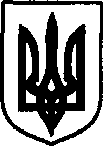 УКРАЇНАДунаєвецька міська рада VII скликанняР І Ш Е Н Н ЯСорок першої сесії21 вересня 2018 р.				Дунаївці 				№ 8-41/2018рПро затвердження статутів комунальних закладів Дунаєвецької міської радиКеруючись пунктом 30 частини 1 статті 26, частиною 5 статті 60 Закону України «Про місцеве самоврядування в Україні», розглянувши клопотання комунального закладу Дунаєвецької міської ради «Історико-краєзнавчий музей» від 21.08.2018 р. № 6, комунального закладу Дунаєвецької міської ради «Дунаєвецька дитяча школа мистецтв» від 22.08.2018р. № 56, у зв’язку з галузевою підпорядкованістю комунального закладу Дунаєвецької міської ради «Історико-краєзнавчий музей», комунального закладу Дунаєвецької міської ради «Дунаєвецька дитяча школа мистецтв» Управлінню культури, туризму та інформації Дунаєвецької міської ради, враховуючи пропозиції спільного засідання постійних комісій від 18.09.2018 р., міська радаВИРІШИЛА:1. Затвердити:1.1. Статут комунального закладу Дунаєвецької міської ради «Історико-краєзнавчий музей» в новій редакції (додається).1.2. Статут комунального закладу Дунаєвецької міської ради «Дунаєвецька дитяча школа мистецтв» в новій редакції (додається).2. Контроль за виконанням рішення покласти на заступника міського голови (Н.Слюсарчик), постійну комісію міської ради з питань житлово-комунального господарства, комунальної власності, промисловості, підприємництва та сфери послуг (голова комісії Л.Красовська).Міський голова 								В.Заяць